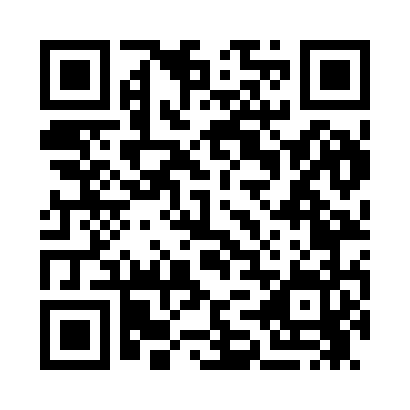 Prayer times for Daguscahonda, Pennsylvania, USAMon 1 Jul 2024 - Wed 31 Jul 2024High Latitude Method: Angle Based RulePrayer Calculation Method: Islamic Society of North AmericaAsar Calculation Method: ShafiPrayer times provided by https://www.salahtimes.comDateDayFajrSunriseDhuhrAsrMaghribIsha1Mon4:045:451:195:208:5210:332Tue4:055:461:195:208:5210:333Wed4:065:461:195:208:5210:324Thu4:065:471:195:208:5110:325Fri4:075:471:195:208:5110:316Sat4:085:481:205:208:5110:317Sun4:095:491:205:218:5010:308Mon4:105:491:205:218:5010:299Tue4:115:501:205:218:5010:2810Wed4:125:511:205:218:4910:2811Thu4:135:521:205:218:4910:2712Fri4:145:521:205:218:4810:2613Sat4:155:531:205:218:4810:2514Sun4:165:541:215:208:4710:2415Mon4:185:551:215:208:4610:2316Tue4:195:551:215:208:4610:2217Wed4:205:561:215:208:4510:2118Thu4:215:571:215:208:4410:2019Fri4:225:581:215:208:4410:1920Sat4:245:591:215:208:4310:1821Sun4:256:001:215:208:4210:1622Mon4:266:011:215:198:4110:1523Tue4:286:021:215:198:4010:1424Wed4:296:031:215:198:3910:1325Thu4:306:031:215:198:3810:1126Fri4:326:041:215:188:3710:1027Sat4:336:051:215:188:3610:0928Sun4:346:061:215:188:3510:0729Mon4:366:071:215:188:3410:0630Tue4:376:081:215:178:3310:0431Wed4:396:091:215:178:3210:03